Минобрнауки РоссииФедеральное государственное бюджетное образовательное учреждениевысшего образования«Оренбургский государственный университет»Кумертауский филиалКафедра электроснабжения промышленных предприятий (КФ)Фондоценочных средствпо дисциплине«ФДТ.3 Системы искусственного интеллекта»Уровень высшего образованияБАКАЛАВРИАТНаправление подготовки13.03.01 Теплоэнергетика и теплотехника (код и наименование направления подготовки)Энергообеспечение предприятий (наименование направленности (профиля) образовательной программы)КвалификацияБакалаврФорма обученияОчнаяКумертау 2024Фонд оценочных средств предназначен для контроля знаний обучающихся направления подготовки 13.03.01 Теплоэнергетика и теплотехника, профиля Энергообеспечение предприятий, по дисциплине «ФДТ.3 Системы искусственного интеллекта»Составитель _______________ В.И. Андросов«    » _____________ 2023 г.Фонд оценочных средств обсужден на заседании кафедры электроснабжение промышленных предприятий протокол № 10 от «6»_июня 2023 г.Зав. кафедрой электроснабжения промышленных предприятий _____________ А.В. Бондарев Фонд оценочных средств является приложением к рабочей программе по дисциплине «ФДТ.3 Системы искусственного интеллекта».2Раздел 1. Перечень компетенций, с указанием этапов их формирования впроцессе освоения дисциплиныКод иПланируемые результатыобучения по дисциплине,характеризующие этапыформирования компетенцийВиды оценочныхсредств/шифр раздела в данномдокументенаименованиеиндикаторадостижениякомпетенцииОПК-2-В-2ФормируемыекомпетенцииОПК-2:Знать:Блок A – заданияСпособеносуществлятьПрименяетсовременныеосновные направления научных репродуктивного уровняисследований в области1) Тестирование – БлокА0;поиск, хранение, информационные искусственного интеллекта;обработку ианализтехнологии привзаимодействии с интеллектуальных системах имодели представления задач в2) вопросы для опросов исобеседований – Блок А1.профессиональн субъектами рынка методы вывода решения вой информации индустрииразличных моделях;из различныхисточников ибаз данных,представлять ее торговлив требуемомформате сиспользованием эффективныйинформационны поискх,питания, в томчисле в областиэлектроннойсовременные технические ипрограммные средства дляреализации интеллектуальныхсистем; структуру экспертныхсистем и их классификацию взависимости от особенностейрешаемой задачи; основныемодели нейронных сетей,методов и алгоритмов ихОПК-2-В-3Осуществляетинформации,компьютерных и необходимой для обучения, основные понятиясетевыхтехнологий,включаярешения задачпрофессиональной Уметь:деятельности ориентироваться в различныхнечеткой логики.Блок B – заданияреконструктивногопроведениерасчетов имоделирование,с учетомтипах интеллектуальных систем; уровняориентироваться в различныхметодах представления задач,работать с современнымисистемами логического иобъектно-ориентированногопрограммирования дляреализации систем1) Задания дляпрактических занятий –Блок В1;2) темы рефератов –Блок В2.основныхтребованийинформационной безопасностиискусственного интеллекта ииспользовать их для решениязадач профессиональнойдеятельности; применятьосновные модели нейронныхсетей, проводить операции наднечеткими множествами,строить модели, основанные нанечеткой логике.Владеть:методами решенияБлок C – заданияпрактико-интеллектуальных задач сориентированного и/илиприменением информационных исследовательскоготехнологий; навыками работы со уровняспециализированными языками 1) Переченьискусственного интеллекта,дискуссионных тем дляметодами построения моделей, проведения круглого3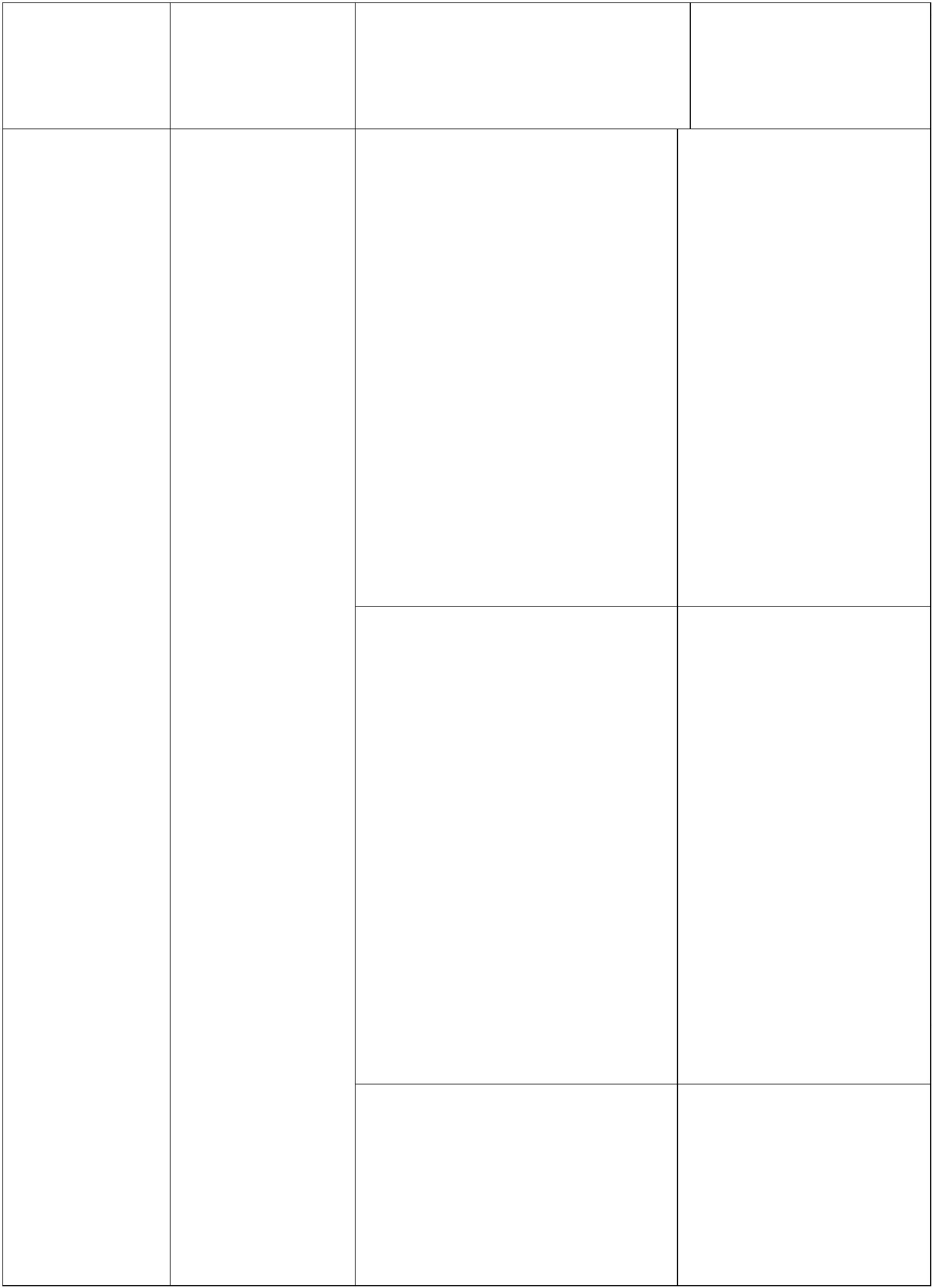 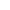 Код иПланируемые результатыобучения по дисциплине,характеризующие этапыформирования компетенцийВиды оценочныхсредств/шифр раздела в данномдокументенаименованиеиндикаторадостижениякомпетенцииФормируемыекомпетенцииоснованных на нечеткой логике. стола – Блок С1;) Индивидуальные2творческие задания–Блок С2.Раздел 2. Типовые контрольные задания и иные материалы, необходимыедля оценки планируемых результатов обучения по дисциплине (оценочныесредства). Описание показателей и критериев оценивания компетенций,описание шкал оцениванияБлок АА.0 Фонд тестовых заданий по дисциплине, разработанный и утвержденный всоответствии с Положением «О формировании фонда тестовых заданий по дисциплине».В форме тестирований проводятся рубежные контроли и зачет.Рубежный контроль – одна из форм контроля знаний обучающихся в течение семестра. Студентампредлагается ответить на вопросы теста из фонда тестовых заданий по дисциплине в письменнойформе. Задания для теста взяты из разделов, пройденных за данный промежуток времени. Засеместр проводится 2 рубежных контроля. Первый рубежный контроль осуществляется через 8недель обучения, второй – через 14 недель.Примерный вариант теста для рубежного контроля № 11. Искусственный интеллект – это:а) область информатики, которая занимается разработкой интеллектуальных компьютер-ных систем, то есть систем, обладающих возможностями, которые мы традиционно связываем счеловеческим разумом;б) область информатики, которая занимается разработкой компьютерных систем, облада-ющих возможностями решать сложные математические задачи;в) область информатики, которая занимается разработкой компьютерных систем, облада-ющих возможностями решать статистические задачи на разных языках программирования;г) область информатики, которая занимается разработкой компьютерных систем, облада-ющих возможностями решать математические задачи на разных языках программирования.2. Какой из языков программирования является языком логического программирования?а) Prolog;б) C#;в) C++;г) Lisp.3. SS-проблема состоит в:а) поиске декомпозиции исходной задачи на подзадачи, приводящей к задачам, решениекоторых системе известно;б) поиске пути, ведущего из начального состояния в одно из конечных;в) поиске нестандартного решения задачи;г) поиске решения неразрешимых задач математики.4. PR-проблема состоит в:а) поиске декомпозиции исходной задачи на подзадачи, приводящей к задачам, решениекоторых системе известно;4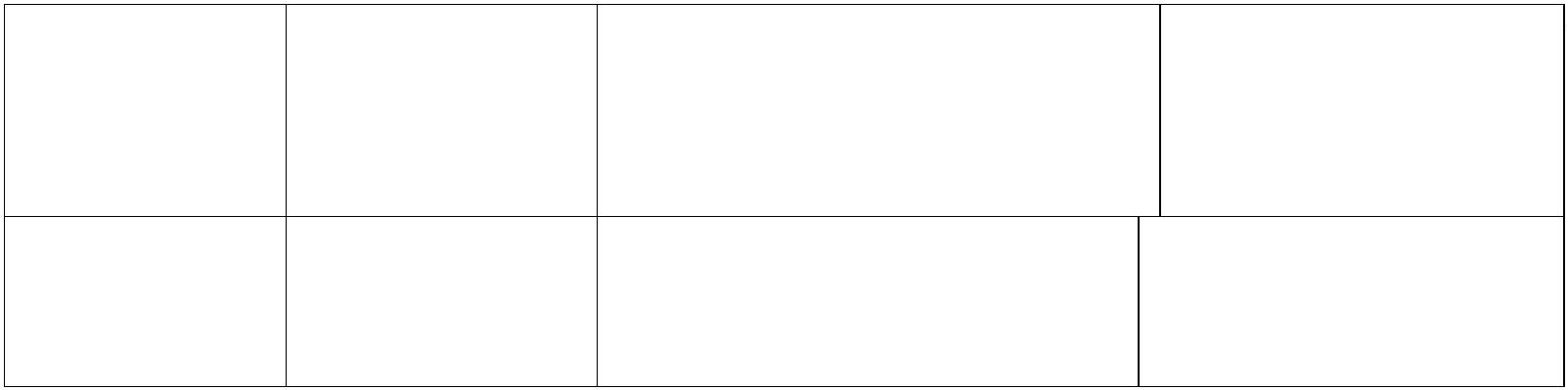 б) поиске пути, ведущего из начального состояния в одно из конечных;в) поиске нестандартного решения задачи;г) поиске решения неразрешимых задач математики.5. В рамках направления «Представление знаний» решаются задачи, связанные c:а) реализацией различных подходов к их решению;б) формализацией и представлением знаний в памяти человека-эксперта;в) формализацией мышления человека;г) формализацией и представлением знаний в памяти интеллектуальной системы.6. Какие из моделей являются моделями представления знаний?а) продукционные модели;б) семантические сети;в) фреймы;г) логические модели;д) математические модели.7. Продукционные модели представления знаний задаются формулой:а) M = <T, P, A, B>;б) (i); Q; Р; А=>В; N;в) H = <I, C , C , ..., C , Г>;12nг) C , C , ..., C .12n8. Сетевые модели представления знаний задаются формулой:а) M = <T, P, A, B>;б) (i); Q; Р; А=>В; N;в) H = <I, C , C , ..., C , Г>;12nг) C , C , ..., C .12n9. Логические модели представления знаний задаются формулой:а) M = <T, P, A, B>;б) (i); Q; Р; А=>В; N;в) H = <I, C , C , ..., C , Г>;12nг) C , C , ..., C .12n10. База знаний – это:а) формализованные данные о предметной области;б) формализованные знания о предметной области и о том, как решать задачу;в) база данных о предметной области;г) совокупность всех знаний интеллектуальной системы.11. Особенностями знаний являются:а) внутренняя интерпретируемость;б) структурированность;в) компактность;г) пассивность.12. Знания о предметной области, объектах этой области, их отношениях, действиях надними называют:а) предметные знания;б) прагматические знания;в) семантические знания;г) синтаксические знания.13. Экспертная система – это:а) система, способная решать различные прикладные задачи;б) система, машинного перевода;в) система, основанная на знаниях;г) система, способная понимать данные на естественном языке.14. Функции экспертных систем:а) приобретение знаний;б) представление знаний;в) решение статистических задач;г) решение математических задач.15. Составляющими экспертной системы являются:5а) база знаний;б) механизм вывода;в) эксперт;г) рабочая память.16. Классификация экспертных систем по динамичности делит ЭС на:а) прямые и косвенные;б) статические и динамические;в) статические, динамические и сверхдинамические;г) квазидинамические и динамические.17. Отличие динамических ЭС от статических ЭС состоит в том, что в них:а) учитываются изменения окружающего мира, происходящие за время решения задачи;б) не учитываются изменения окружающего мира, происходящие за время решения задачи;в) учитываются изменения, происходящие внутри самой ЭС;г) не учитываются изменения, происходящие внутри самой ЭС.18. С учетом архитектуры экспертной системы знания целесообразно делить на:а) простые и сложные;б) интерпретируемые и неинтерпретируемые;в) основные и вспомогательные;г) активные и пассивные.19. В каком году была создана первая экспертная система?а) 1965;б) 1990;в) 2000;г) 1997.20. Какие компоненты отличают архитектуру динамической ЭС от статической?а) подсистема моделирования внешнего мира;б) база знаний;в) подсистема связи с внешним окружением;г) решатель.Примерный вариант теста для рубежного контроля № 21. Какие выделяют подходы к созданию искусственных нейронных сетей?а) аппаратный и программный;б) статический и динамический;в) простой и составной;г) аналитический и практический.2. Какие этапы построения нейронных сетей выделяют?а) выбор типа нейронной сети;б) обучение нейронной сети;в) структуризация нейронной сети;г) оценка параметров нейронной сети.3. Точка соединения дендрита и аксона называется:а) многослойный персептрон;б) адалайн;в) мадалайн;г) синапс.4. Математический нейрон – это:а) нейроны мозга человека с математическим складом ума;б) математическое описание мыслей человека;в) нейрон, подчиняющийся законам математики;г) математическая модель биологического нейрона мозга человека.5. Изобретателем персептрона является:а) В. Питтс;б) У. Мак-Каллок;в) Ф. Розенблат;г) М. Хофф.66. Адалайн – это:а) персептроны с сигмоидными активационными функциями с одним выходом;б) персептроны с сигмоидными активационными функциями с несколькими выходами;в) персептроны с экспоненциальными активационными функциями с одним выходом;г) персептроны с экспоненциальными активационными функциями с несколькими выхо-дами.дами.7. Мадалайн – это:а) персептроны с сигмоидными активационными функциями с одним выходом;б) персептроны с сигмоидными активационными функциями с несколькими выходами;в) персептроны с экспоненциальными активационными функциями с одним выходом;г) персептроны с экспоненциальными активационными функциями с несколькими выхо-8. Под нейронной сетью обычно понимается:а) структура из связанных между собой нейронов;б) нервная система человека;в) система решения интеллектуальных задач;г) нет верного ответа.9. Первое электронное устройство, моделирующее человеческий глаз называлось:а) аксон;б) дендрит;в) пандемониум;г) перцептрон.10. Какие бывают типы (по организации обучения) нейронных сетей?a) с учителем;б) без учителя;в) замкнутые;г) открытые.11. По характеру распространения информации нейронные сети делятся на:а) однонаправленные и рекуррентные;б) однослойные и многослойные;в) замкнутые и открытые;г) нет верного ответа.12. Множество Первым алгоритмом обучения нейронной сети был:а) Дельта-правило;б) Обобщенное дельта-правило;в) Адалайн;г) Мадалайн.13. В Какие правила легли в основу алгоритма обучения по дельта-правилу:а) правила Хебба;б) правила Розенблатта;в) правила Уидроу;г) нет верного ответа.14. К областям применения нейронных сетей относят:а) диагностика;б) решение алгоритмических задач;в) прогнозирование;г) нет верного ответа.15. Однослойная нейронная сеть, все нейроны которой имеют жесткую пороговую функ-цию активации называется:а) адалайн;б) мадалайн;в) однослойный синапс;г) однослойный персептрон.16. Задача идентификации объекта или определения каких-либо его свойств по его изоб-ражению или аудиозаписи и другим характеристикам называется:а) распознаванием образов;7б) классификацией объектов;в) кластеризацией;г) нет верного ответа.17. Задача распознавания образов состоит в том, чтобы:а) разбить множество объектов на классы;б) построить компьютерную модель объекта;в) построить классы эквивалентности предметов;г) отнести распознаваемый объект к какому-либо классу.18. В результате обучения распознающая система должна приобрести способность:а) реагировать различными реакциями на все объекты одного образа и различными - на всеобъекты различных образов;б) реагировать различными реакциями на все объекты одного образа и одинаковыми - навсе объекты различных образов;в) реагировать одинаковыми реакциями на все объекты одного образа и различными - навсе объекты различных образов;г) реагировать одинаковыми реакциями на все объекты одного образа на все объекты раз-личных образов.19. Какие методы распознавания образов можно выделить:а) метод перебора;б) математический метод;в) индуктивный метод;г) нет верного ответа.20. Система распознавания образов, предложенная Оливером Селфриджем называется:а) пандемониум;б) распознавание с помощью нейронных сетей;в) геометрическая система;г) экспертная система.А1 Вопросы для опросов и собеседованийВопросы для опросов и собеседований используются на практических занятиях и, какправило, применяются для проверки усвоения студентами (на уровне определений иформулировок) основных понятий, определений, фактов из списка вопросов для зачета,представленных ниже в блоке D. На данные вопросы студенты должны ориентироваться присамоподготовке. Отдельно не оцениваются.Тема 1 Введение.111.1. Что такое искусственный интеллект? Область применения ИИ..2. История развития интеллектуальных систем..3. Почему пакеты программ по численным методам нельзя считать программамиискусственного интеллекта?111.4. Перечислите основные направления исследований, проводимыеискусственного интеллекта..5. Сформулируйте наиболее точное по вашему мнению определение интеллектуальнойвобластисистемы..6. Функциональная структура использования систем искусственного интеллекта.Тема 2 Задачи и методы их решения.1 Классификация представления задач..2 Логические модели..3 Сетевые модели..4 Продукционные модели.22222222.5 Сценарии..6 Интеллектуальный интерфейс..7 Классификация уровней понимания..8 Методы решения задач.82222.9 Решение задач методом поиска в пространстве состояний..10 Решение задач методом редукции..11 Решение задач дедуктивного выбора..12 Решение задач, использующие немонотонные логики, вероятностные логики.Тема 3 Системы, основанные на знаниях.33333333333333333333.1 Данные и знания. Основные понятия инженерии знаний..2 Наука о данных..3 Большие данные..4 Анализ данных..5 Методы обработки больших данных..6 Машинное обучение..7 Переход от Базы Данных к Базе Знаний..8 Перечислите основные компоненты базы знаний СИИ..9 Перечислите основные этапы представления знаний при обработке на компьютере..10 Перечислите основные виды знаний..11 Что такое процедурные знания?.12 Что такое представление знаний?.13 Перечислите основные виды моделей представления знаний..14 Дайте характеристику формальным логическим моделям представления знаний..15 Что такое терм?.16 На чем основано представление знаний с помощью семантической сети?.17 Как фреймовые системы могут использоваться для представления знаний?.18 В чем состоит представление знаний с помощью продукций?.19 Как осуществляется вывод на знаниях в продукционной модели?.20 Какие способы управления логическим выводом и интеллектуальных системах с фреймо-вым представлением вы знаете?333.21 Приведите пример представления знаний с помощью фреймовой модели..22 На чем основан вывод решения в логических моделях представления знаний?.23 Методы вывода решения в логических моделях представления знаний.Тема 4 Экспертные системы.44444444.1 Что такое экспертная система?.2 Структура и назначение экспертных систем..3 Основные области применения экспертных систем..4 Перечислите основные типы экспертных систем..5 Перечислите основные части экспертной системы..6 Нарисуйте схему работы экспертной системы..7 Перечислите основные этапы технологии разработки экспертных систем..8 Перечислите основные разновидности систем искусственного интеллекта.Тема 5 Нейронные сети.55.1 Перечислите основные структурные элементы биологического нейрона..2 Перечислите основные структурные элементы математического нейрона..3 Какую область значений имеет логистическая функция активации нейрона?.4 Какую область значений имеет пороговая функция активации нейрона?.5 Перечислите наиболее часто используемы активационные функции нейронов..6 Перечислите основные типы нейронных сетей с точки зрения их топологии..7 Чем различаются алгоритмы обучения с учителем и без учителя?.8 Сформулируйте теорему Колмогорова.555555555555.9 Что такое персептрон?.10 Приведите алгоритм обучения однонейронного персептрона..11 Сформулируйте дельта-правило для однослойного персептрона..12 Что такое адалайн?.13 Что такое мадалайн?.14 Можно ли с помощью однослойного персептрона реализовать логическую функциюисключающего ИЛИ (XOR)?55.15 Что такое сеть обратного распространения?.16 Из каких слоев состоит сеть встречного распространения?9555.17 Без учителя обучается слой Кохонена или слой Гроссберга?.18 В чем заключается процедура нормализации?.19 Перечислите основные проблемы, решаемые с помощью искусственных нейронных се-тей.Тема 6. Нечеткие множества и нечеткая логика.66666666666666.1 Сформулируйте определение нечеткого множества..2 Что такое функция принадлежности нечеткого множества?.3 Сформулируйте принцип обобщения теории нечетких множеств..4 Дайте развернутое определение операции объединения нечетких множеств..5 Дайте развернутое определение операции пересечения нечетких множеств..6 Что такое носитель нечеткого множества?.7 Когда нечеткое множество называется нормальным?.8 Что такое множество α-уровня для нечеткого множества?.9 Приведите пример нечеткой операции отрицания..10 Приведите пример нечеткой операции конъюнкции..11 Приведите пример нечеткой операции дизъюнкции..12 Примеры записи нечеткого множества..13 Графическое представление нечетких множеств..14 Нечеткий логический вывод.Тема 7 Системы искусственного интеллекта в профессиональной сфере. В каких сферах пишевой промышленности ИИ применяется уже сейчас?. Какова ситуация в сфере разработки технологий с использованием ИИ сейчас в мире?. Какие направления – в фокусе особого внимания компаний и разработчиков?. Каковы социальные последствия массового внедрения технологий ИИ?1234Блок ВВ.1 Типовые задачиТема 2. Задачи и методы их решения.Задача 2.1. Построить простую вопросно-ответную схему на языке программирования Py-thon, позволяющую Вам немного рассказать о себе.Задача 2.2. На примере задачи «людоеды и миссионеры» выполнить следующие действия впространстве состояний:а) выявить ключевые элементы пространства состояний;б) задать правила перехода между группами состояний;в) определить условия допустимости перехода между группами состояний.Задача 2.3. С использованием метода редукции построить дерево – И-ИЛИ для следующихзадач:а) игра «Ханойские башни»;б) игра «Го»;в) игра «Шашки».Задача 2.4. С использованием метода дедукции построить иерархию логического выводадля следующих задач:а) игра «Ханойские башни»;б) игра «Го»;в) игра «Шашки».Тема 3. Системы, основанные на знаниях.Задача 3.1. Построить модели представления знаний в виде графа для Вашей профессио-нальной предметной области.Задача 3.2. Построить набор продукционных правил для решения задачи: Требуется найтитакую последовательность ходов конем, при которой он ставится на каждую клетку квадратнойдоски размером 33 только один раз.10147258369Задача 3.3. Построить набор продукционных правил для определения вида одежды в зави-симости от погодных условий.Задача 3.4. Построить фреймы для одного из следующих понятий на выбор:а) Понятие «студент».б) Понятие «профессор».в) Понятие «компьютер».г) Понятие «стол».д) Понятие «книга».е) Понятие «лампочка».ж) Понятие «инженер».Тема 4. Экспертные системы.Задача 4.1. Построить мини-модель экспертной системы для выбранной предметной обла-сти:1. ЭС по выбору модели сотового телефона (компьютера, фото камеры и т. д.) с необхо-димыми характеристиками.23456. ЭС по подбору косметики с учетом типа кожи.. ЭС определения неисправностей в работе компьютера и их устранения.. ЭС определения продолжительности жизни человека в зависимости от образа жизни.. ЭС определения растений (животных).. ЭС поиска неисправностей автомобиля и с выдачей рекомендаций по их устранению.Тема 5. Нейронные сети.Задача 5.1. «Рекомендательная система друзей» — в социальных сетях есть функция реко-мендации новых друзей. Студент выступает в роли нейронной сети, которая анализирует анкетыпользователей, находит в них общие интересы и объединяет пользователей друг с другом.Задача 5.2. Смоделировать работу однослойной нейросети. Количество нейронов равно 3.Обучить сеть логическим операциям «И», «ИЛИ».Тема 6. Нечеткие множества и нечеткая логика.Задача 6.1. Пусть на универсальном множестве X заданы следующие нечеткие подмноже-ства:A = 0,2/x + 0,4/x + 1/x + 0/x ,1234B = 0,7/x + 0,9/x + 1/x + 0,1/x ,12341.Определить: ядро, границу, точки перехода для данных множеств, найти все под-множества α –уровня.Найти: дополнение множеств пересечение, объединение, разность, симметрическую2.разность и дизъюнктивную сумму.Задача 6.2. Пусть на универсальном множестве X заданы следующие нечеткие подмноже-ства:A = 0,2x + 0,4/x + 1/x + 1/x ,1234C = 0,1/x + 0,1/x + 0,2/x + 0,9/x .12341.Определить: ядро, границу, точки перехода для данных множеств, найти все под-множества α –уровня.Найти: дополнение множеств пересечение, объединение, разность, симметрическуюразность и дизъюнктивную сумму.2.11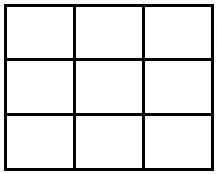 Задача 6.3. Пусть на универсальном множестве X заданы следующие нечеткие подмноже-B = 0,7/x + 0,9/x + 1/x + 0,1/x ,ства:1234C = 0,1/x + 0,1/x + 0,2/x + 0,9/x .12341.Определить: ядро, границу, точки перехода для данных множеств, найти все под-множества α –уровня.Найти: дополнение множеств пересечение, объединение, разность, симметрическую2.разность и дизъюнктивную сумму.Задача 6.4. Пусть у нас есть некоторая система, например, реактор, описываемая тремя па-раметрами: температура, давление и расход рабочего вещества. Составить нечеткую базу правилзависимости давления от температуры и расхода рабочего вещества и произвести нечеткий логи-ческий вывод для конкретных значений.В.2 Темы рефератовТема 1 Введение.1.1. Искусственный интеллект сегодня. Последние разработки в области искусственногоинтеллекта.111111.2. Будущее искусственного интеллекта..3. Искусственный интеллект в повседневной жизни человека..4. Робототехника. История развития..5. Робототехника. Новейшие разработки..6. История марсоходов..7. Искусственная жизнь.Тема 2. Задачи и методы их решения.22.1. Генетические алгоритмы..2. Многоагентные системы.Тема 4 Экспертные системы..1. Современные экспертные системы.Тема 5 Нейронные сети.455.1 Нейросети в повседневной жизни человека..2 Нейросетевые системы распознавания.Тема 6. Нечеткие множества и нечеткая логика.666.1 Нечеткие нейронные сети..2 Нечеткие котроллеры..3 Применение аппарата нечеткой логики в системах управления производством.Тема 7. Системы искусственного интеллекта в профессиональной сфере77777.1 Искусственный интеллект в биотехнологических системах..2 Системы прогнозирования в биотехнологии..3 Биотехнологии, использующие нейронные сети..4 Использование ИИ в биолабораториях..5 Мониторинг состояния растений на основе ИИ.Блок CС.1 Перечень дискуссионных тем для проведения круглого стола123. Тенденция развития интеллектуальных систем.. Искусственный интеллект вчера, сегодня, завтра.. Возможности искусственного интеллекта и факторы, сдерживающие его развитие.С.2 Индивидуальные творческие задания12Задача 1. Представить идею интеллектуальной системы, относящейся к робототехнике (ап-паратное устройство с программным управлением); являющейся функционально доступной боль-шинству людей; для конечного пользователя доступно по стоимости.Создать паспорт идеи:а) брендирование и разработка концепции (придумать название, слоган и логотип);б) исследование пользовательской аудитории (выделить одну или несколько пользователь-ских групп);в) описание функционала.Составить интеллект-карту идеи (типы устройств, пользователи, основные и дополнитель-ные функции и др.).Задача 2. Разработать экспертную систему, помогающую туристам выбрать места для по-сещения в городе Оренбург с учетом их предпочтений.Задача 3. Используя лингвистическую переменную необходимо провести интерпретациюзначений понятия «рост» на основе роста студентов вашей группы. Составить таблицу значенийфункции принадлежности на основе мнений экспертов (экспертами являются студенты вашейгруппы), построить ее график, вычислить индекс нечеткости.Блок DВопросы к зачету.12345678911111111112222222. Понятие искусственный интеллект.. Область применения искусственного интеллекта.. История развития интеллектуальных систем.. Функциональная структура использования систем искусственного интеллекта.. Классификация представления задач.. Логические модели.. Сетевые модели.. Продукционные модели.. Сценарии.0. Методы решения задач.1. Решение задач методом поиска в пространстве состояний.2. Решение задач методом редукции.3. Решение задач дедуктивного выбора.4. Данные и знания. Основные понятия инженерии знаний.5. Наука о данных.6. Большие данные.7. Анализ данных.8. Методы обработки больших данных.9. Машинное обучение.0. Переход от Базы Данных к Базе Знаний.1. Модели представления знаний.2. Формальные логические модели.3. Семантические сети.4. Фреймы.5. Продукционные модели.6. Вывод на знаниях. Методы вывода решения в продукционных моделях представлениязнаний.27. Методы вывода решения во фреймовых моделях представления знаний исемантических сетях.2238. Методы вывода решения в логических моделях представления знаний.9. Структура и назначение экспертных систем.0. Основные области применения экспертных систем. Классификация экспертных системпо стадиям разработки.1. Инструментальные средства разработки экспертных систем.313333333334444442. Этапы разработки экспертной системы.3. Приемы извлечения знаний из экспертов.4. Взаимодействие создателей экспертной системы.5. Биологический нейрон и его математическая модель.6. Основные понятия нейронных сетей.7. Классификация и свойства нейронных сетей.8. Обучение нейронных сетей.9. Теорема Колмогорова.0. Персептроны. Персептрон Розенблатта.1. Обучение однонейронного персептрона.2. Дельта-правило для обучения персептрона.3. Линейная разделимость и ограниченность однослойного персептрона.4. Многослойные нейронные сети.5. Сети обратного распространения. Алгоритм обучения сети обратного распростране-ния.44446. Сети встречного распространения. Обучение сети встречного распространения.7. Ассоциативная память нейронных сетей.8. Основные проблемы, решаемые искусственными нейронными сетями.9. Общие сведения о моделях распознавания образов. Предмет и проблемы распознава-ния образов.5555555555660. Основные понятия теории распознавания образов.1. Пандемониум Селфриджа.2. Распознавание с помощью персептронов.3. Геометрический метод распознавания.4. Распознавание символов. Методы распознавания символов.5. Современные системы распознавания текстов.6. Нечеткие множества и операции над ними.7. Основные характеристики нечетких множеств.8. Примеры записи нечеткого множества.9. Графическое представление нечетких множеств.0. Операции над нечеткими множествами.1. Нечеткий логический вывод.Описание показателей и критериев оценивания компетенций, описание шкалоцениванияОценивание выполнения тестовых заданий.Критерии оценивания: за каждый правильный ответ начисляется 1 балл, затемопределяется процентное отношение числа правильных ответов студента к максимальновозможному числу баллов, результат округляется до целого числа, согласно правилам округления.Соответствие удельного веса правильно выполненных заданий и оценки в традиционной 4-хбалльной шкале приводится в таблице 1:4-балльнаяшкалаОтличноХорошоУдовлетворительно Неудовлетворительно100 балльная шкала85-10070-8450-690-49Оценивание выполнения заданий практических занятий.4-балльная шкалаПоказатели1. Полнота выполнениязадания практическойКритерииОтличноЗадание решено самостоятельно. При этомсоставлен правильный алгоритм решения14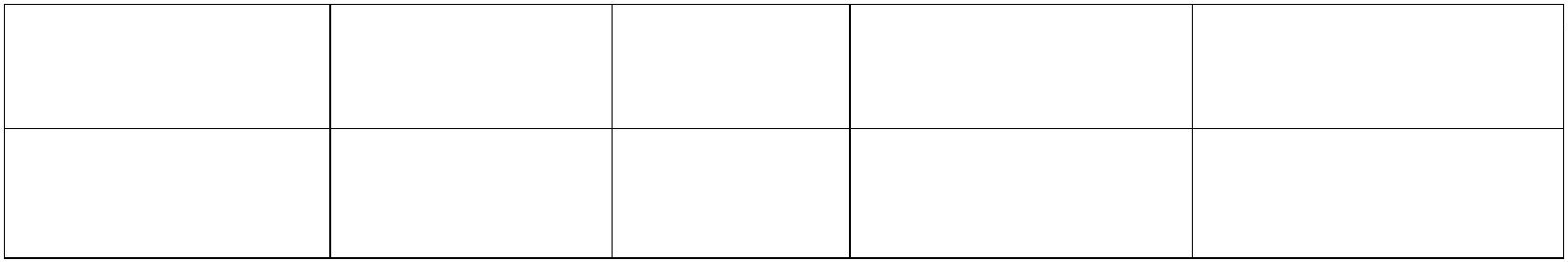 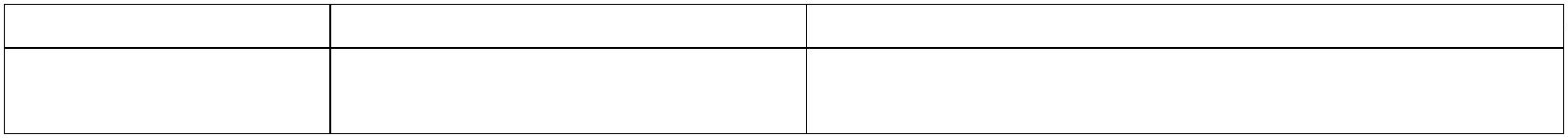 4-балльная шкалаПоказателиработы;. Своевременностьвыполнения задания;. Последовательность иКритериизадания, в логических рассуждениях, в выбореформул и решении нет ошибок, полученверный ответ, задание решено рациональнымспособом. При защите работы студент23рациональность выполнения отвечает на все теоретические вопросы.задания;4. Самостоятельностьрешения;Работа выполнена и защищена своевременно.Задание решено с помощью преподавателя.При этом составлен правильный алгоритмрешения задания, в логическом рассуждении ирешении нет существенных ошибок;правильно сделан выбор формул для решения;есть объяснение решения, но задание решенонерациональным способом или допущено неболее двух несущественных ошибок, полученверный ответ. При защите работы студентотвечает на все теоретические вопросы,допускаются незначительные неточности вответе. Работа выполнена и защищенасвоевременно.Хорошо5. Знание теоретическогоматериала;. Умение применитьтеоретический материал.6Удовлетворитель-ноЗадание решено с подсказками преподавателя.При этом задание понято правильно, влогическом рассуждении нет существенныхошибок, но допущены существенные ошибки ввыборе формул или в математическихрасчетах; задание решено не полностью или вобщем виде. Студент дает неполные ответына теоретические вопросы при защитеработы.Неудовлетвори-тельноЗадание не решено.Оценивание выполнения реферата.4-балльная шкалаПоказателиКритерииОтлично1. Анализ актуальности вы-Выполнены все требования к написанию ибранной темы, с учетом су- защите реферата: обозначена проблема иществующих исследователь- обоснована её актуальность, сделан крат-ских достижений и литера-туры по данной тематике.кий анализ различных точек зрения на рас-сматриваемую проблему и логично изложе-на собственная позиция, сформулированы2. Интересность, содержа-тельность, новизна материа- выводы, тема раскрыта полностью, вы-ла. держан объём, соблюдены требования к. Содержание аргументиро- внешнему оформлению, даны правильныеванной авторской позиции. ответы на дополнительные вопросы, рефе-. Своевременное письменное рат сдан в указанный срок.34Хорошои электронное предоставле- Основные требования к реферату и его за-ние материалов по реферату щите выполнены, но при этом допущеныпреподавателю.недочёты. В частности, имеются неточ-ности в изложении материала; отсут-ствует логическая последовательность всуждениях; не выдержан объём реферата;имеются упущения в оформлении; на до-полнительные вопросы при защите данынеполные ответы.55. Оформление реферата.. Наличие презентации призащите реферата..15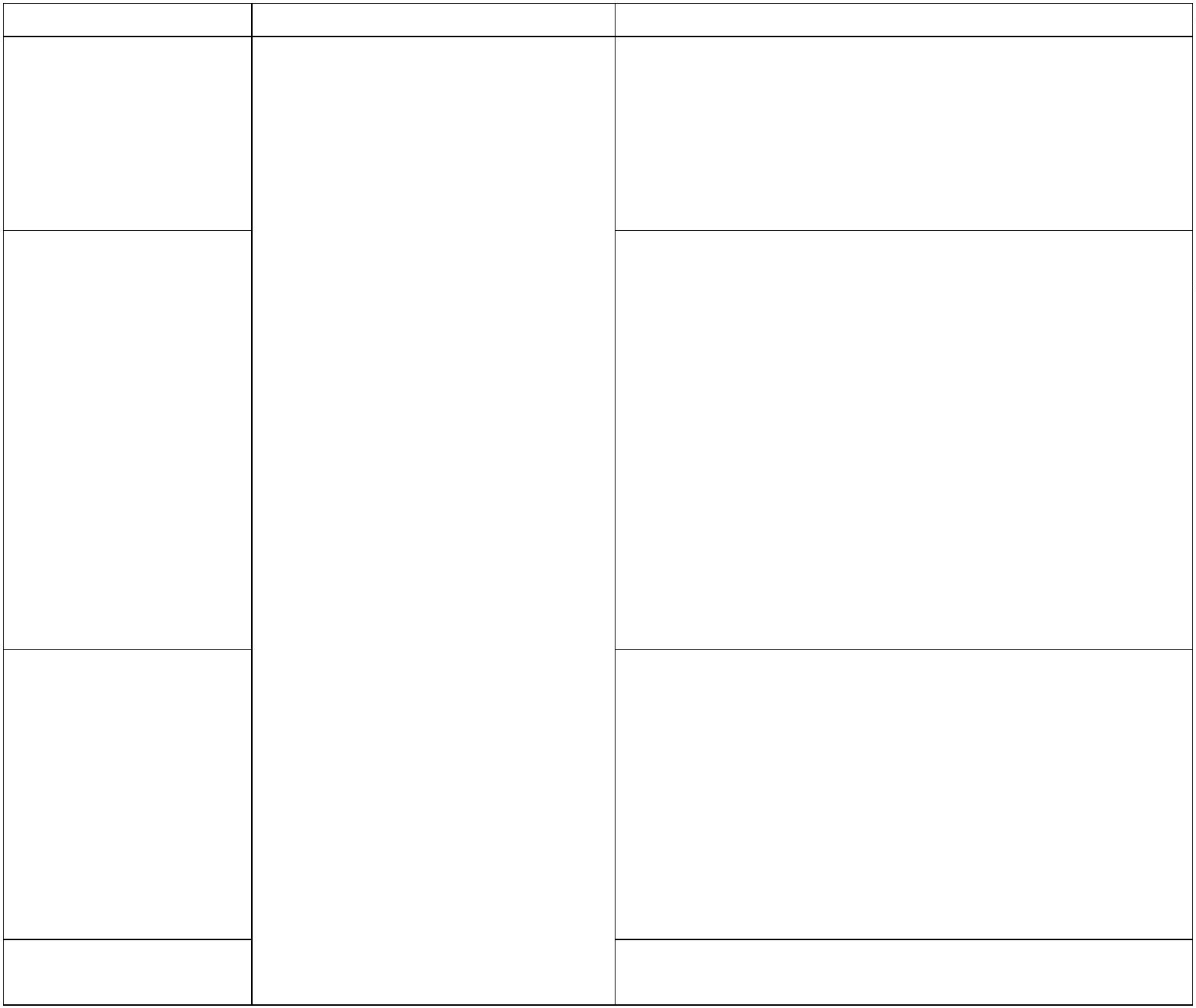 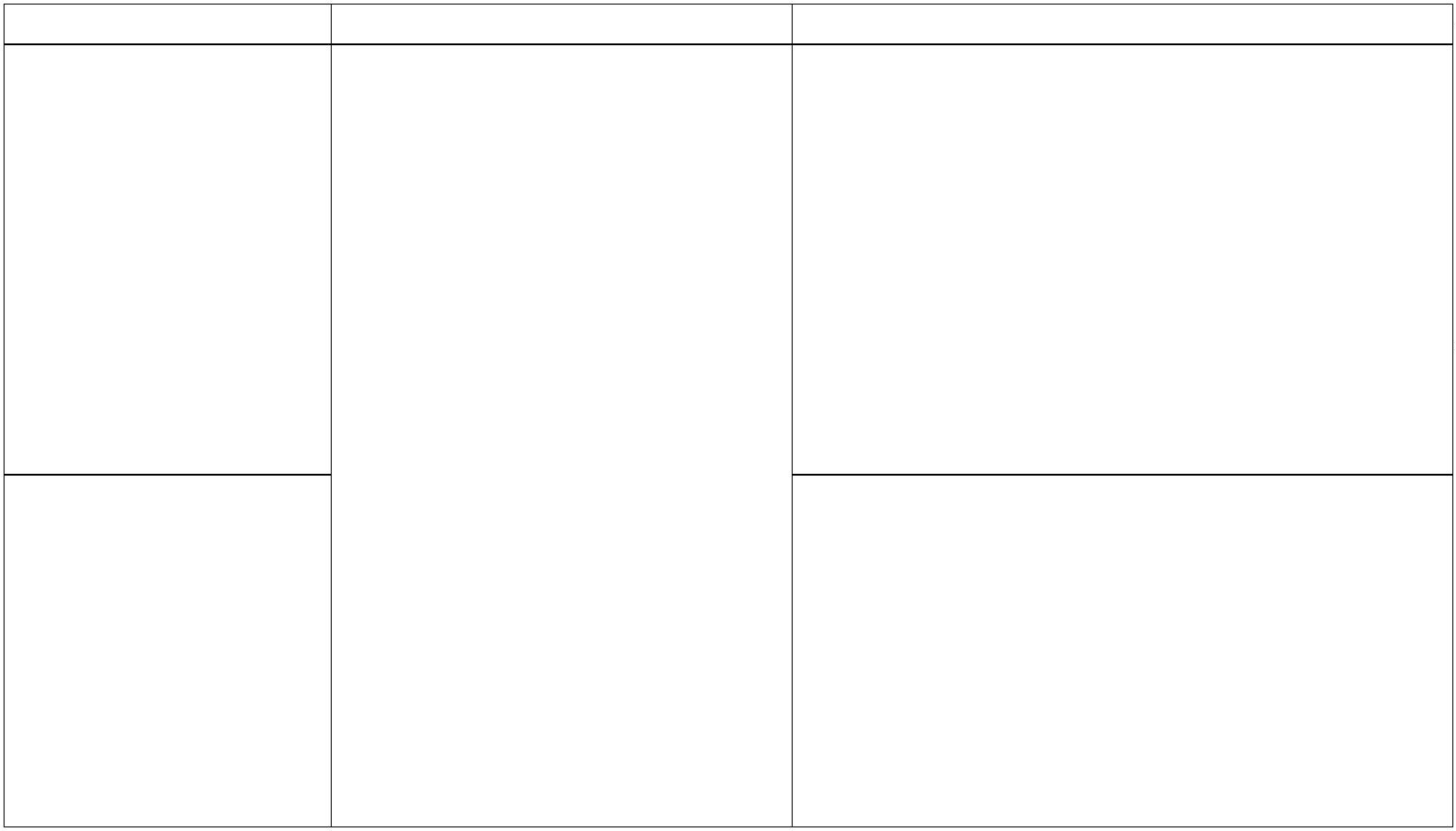 4-балльная шкалаПоказателиКритерииУдовлетворительноИмеются существенные отступления оттребований к реферированию. В частно-сти: тема освещена лишь частично; допу-щены фактические ошибки в содержанииреферата или при ответе на дополнитель-ные вопросы; во время защиты отсутству-ет вывод.Неудовлетворитель-ноТема реферата не раскрыта, обнаружива-ется существенное непонимание проблемы,реферат не сдан.Оценивание выполнения индивидуального творческого задания.4-балльная шкалаПоказатели1. Наличие плана:КритерииЗадание решено самостоятельно. ПриОтлично1) Цель исследования и ее ак- этом составлен правильный алгоритм ре-туальность, основные задачи шения задания, в логических рассуждениях,исследования и период иссле- в выборе формул и решении нет ошибок,дования.получен верный ответ, задание решено ра-2) Описание предмета и объ- циональным способом. Соблюдены требо-екта исследования.вания к оформлению работы. Работа вы-3) Описание выполнения зада- полнена в срок.Хорошония.Задание решено с помощью преподавателя.При этом составлен правильный алгоритм4) Обобщающее заключениепо теме творческого задания решения задания, в логическом рассужде-в целом с выделением основ- нии и решении нет существенных ошибок;ных полученных выводов.правильно сделан выбор формул для реше-) Список использованной ли- ния; есть объяснение решения, но задание5тературы.решено нерациональным способом или до-пущено не более двух несущественных оши-2. Объём основного текстаработы должен составлять бок, получен верный ответ. Соблюдены130 – 15 страниц. требования к оформлению работы. Работа. Своевременное предостав- выполнена в срок.Удовлетворительно ление задания преподавателю. Имеются существенные отступления оттребований к выполнению задания. Заданиерешено с подсказками преподавателя. Приэтом задание понято правильно, в логиче-ском рассуждении нет существенных оши-бок, но допущены существенные ошибки ввыборе формул или в математических рас-четах; задание решено не полностью или вобщем виде. Оформление работы не соот-ветствует всем требованиям.Неудовлетворитель-ноЗадание не выполнено.Раздел 3. Методические материалы, определяющие процедурыоценивания знаний, умений, навыков и (или) опыта деятельности,характеризующих этапы формирования компетенций.Зачет проводится в форме тестирования. Оценивание итогового тестирования производитсяпо той же шкале, что и оценивание рубежных тестирований по 4-х бальной шкале с выставлениемоценки от 2 до 5 баллов. Студент может быть освобожден от сдачи итогового тестирования наусмотрение преподавателя с выставлением максимальной оценки за данный показатель. Для этого16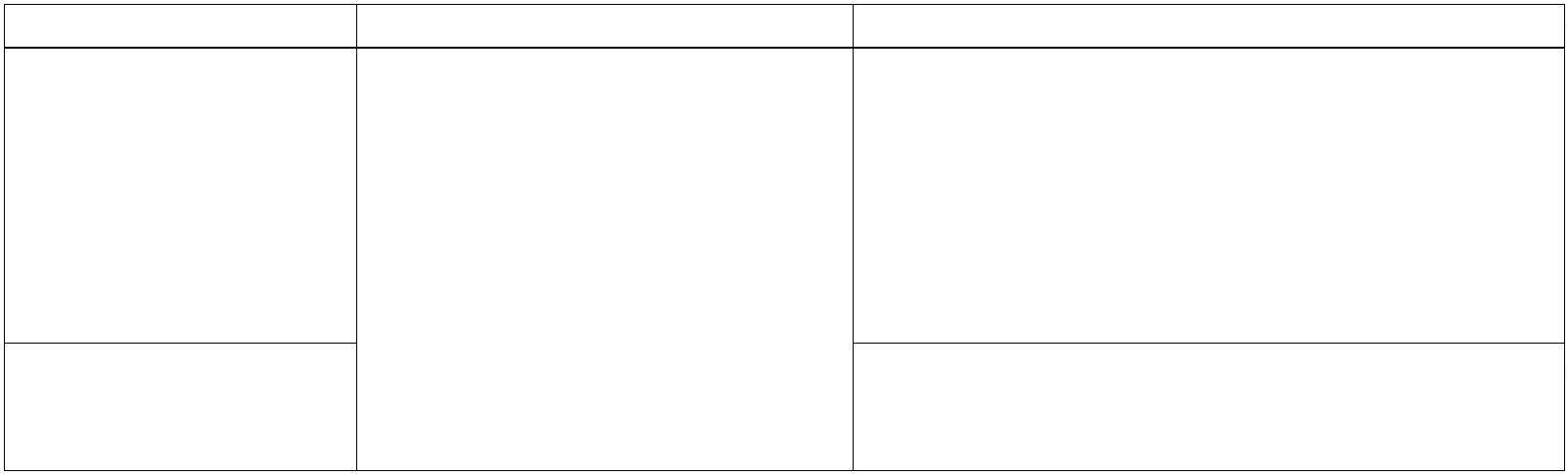 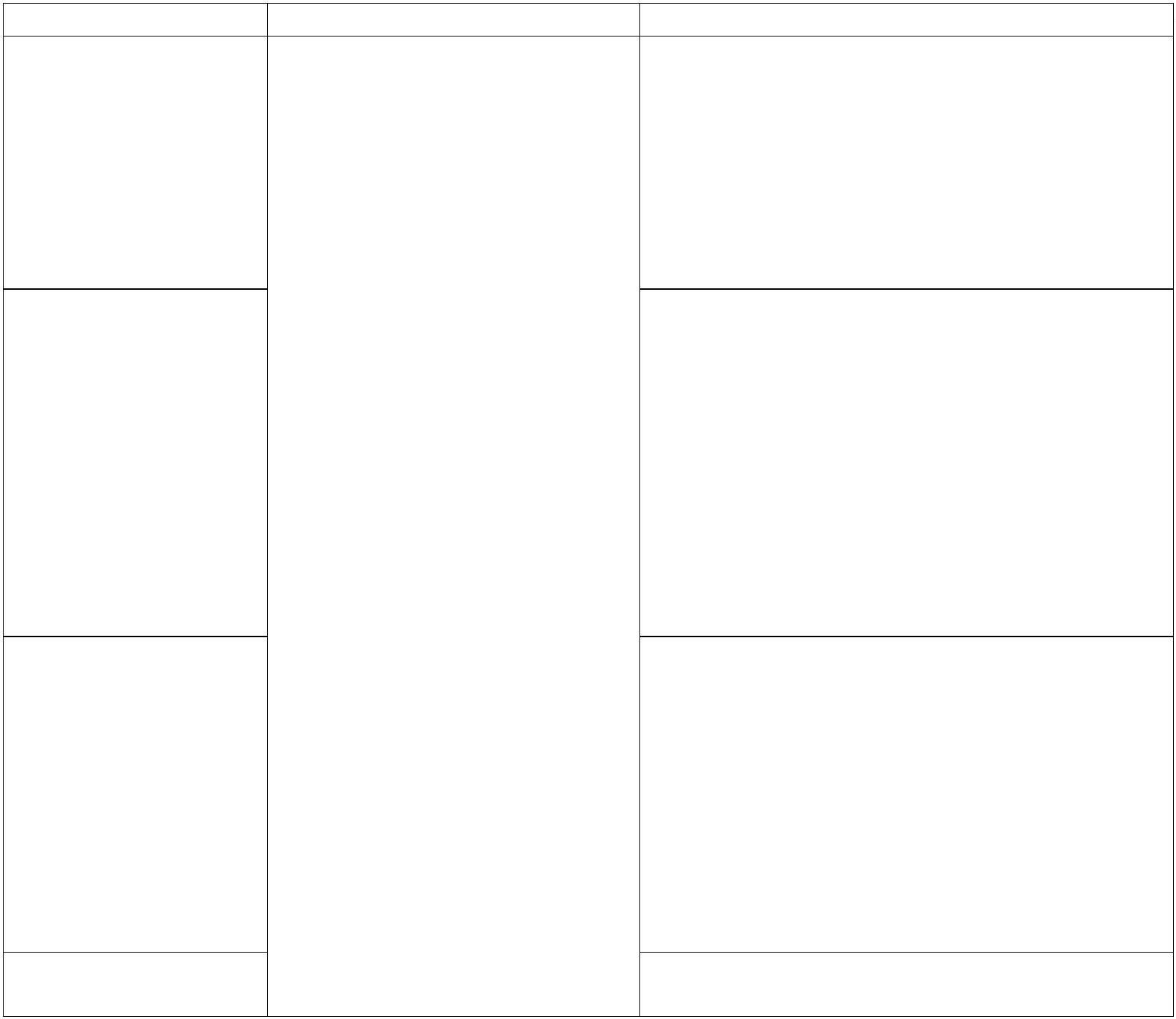 необходимо своевременное выполнение всех видов работ в течение семестра и отсутствие пропус-ков без уважительной причины.Оценка по дисциплине формируется из оценок работы студента в течение семестра по всемтипам контроля, указанных в следующей таблице, а также оценки, полученной студентом присдаче зачета.КоэффициентСистема оце-значимости (вес) нивания(оценки)Оценочные средстваОС1 (тесты)b1=0,2b2=0,2b3=0,1b4=0,2b5=0,32,3,4,52,3,4,52,3,4,52,3,4,52,3,4,5ОС2 (практические задания)ОС3 (индивидуальные творческие задания)ОС4 (Реферат)ОС5 (Зачет)4Примечание: bi 1.i1Интегральный показатель уровня учебных достижений (аддитивная свертка оценок с уче-том коэффициентов значимости)nI  bi O,ii1где bi – коэффициент значимости (вес);Oi – оценка обучающегося по i-му оценочному средству.Шкала для определения итоговой оценки по дисциплинеИнтервалы значений интегрального показа-теля уровня учебных достиженийИтоговая оценка3 I  5I  3зачтеноне зачтено17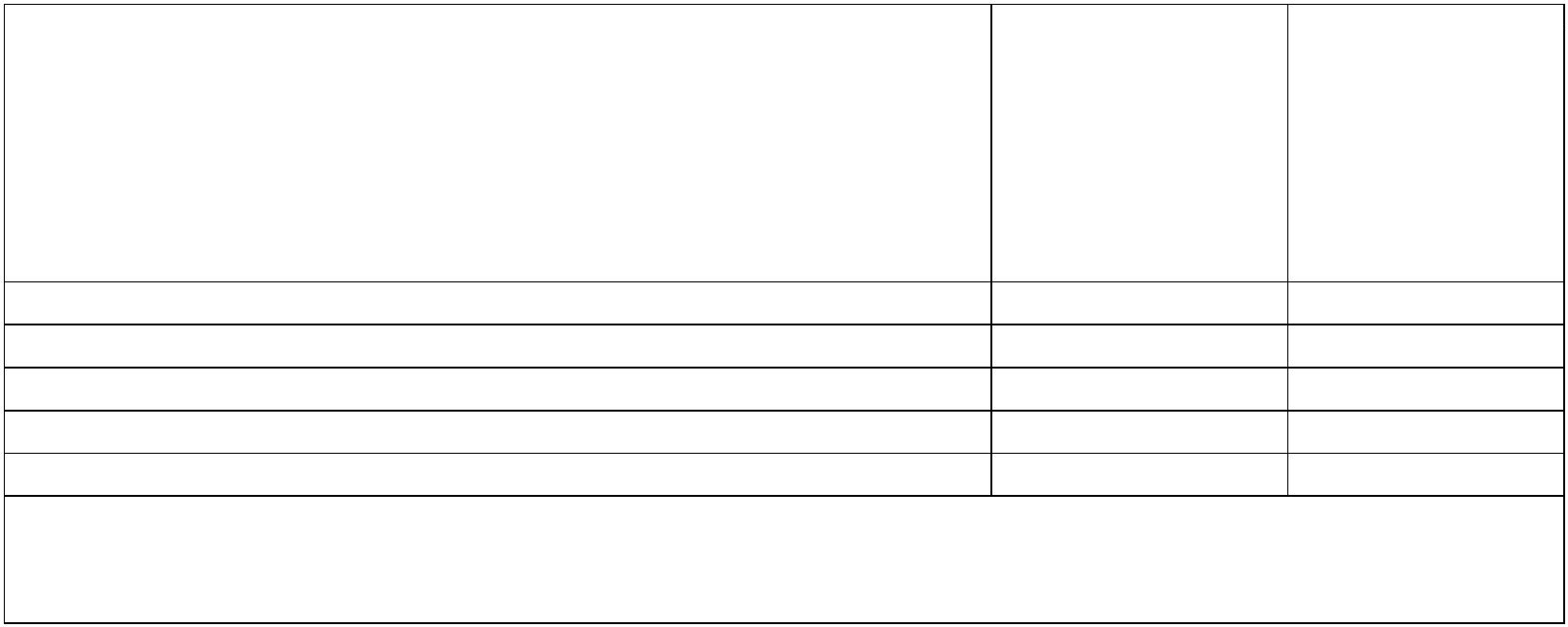 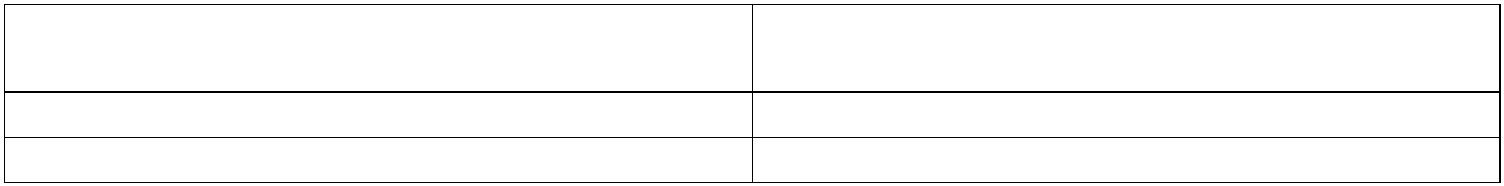 